¡Hola! Antes que todo, agradecemos tu interés en preparar un proyecto de investigación para su eventual materialización en la Universidad Abierta Recoleta.Antes de llenar esta ficha, debes revisar el documento con las bases de investigación de la UAR, que podrás encontrar en https://www.uar.cl/convocatoria-abierta/Para que podamos conocer y resolver sobre tu propuesta, debes completar todos los campos que solicitamos en esta ficha de postulación, y luego llenar formulario de postulación disponible en https://www.uar.cl/convocatoria-abierta/, donde debes adjuntar esta ficha junto con un resumen ejecutivo del currículum del o los/as investigadores/as.Si deseas presentar más de una propuesta de investigación, debes completar una ficha por cada una.Recuerda que toda consulta sobre este proceso puedes dirigirla al correo electrónico:  convocatoria.investigacion@uarecoleta.cl ¡Muchas gracias!Acerca del proyecto de investigaciónNOMBRE DEL PROYECTOÁREA TEMÁTICA Indica el área en la que se enmarca la investigación. Intenta ajustarte a los temas y subtemas que se indican en las bases de investigación que se encuentran en https://www.uar.cl/convocatoria-abierta/OBJETIVO GENERALMETODOLOGÍA Enuncia brevemente las técnicas de investigación que te propones aplicar, especificando tipo y N° aproximado de participantes en cada una de ellasPRODUCTOS ESPERADOS Especifica brevemente qué productos te propones elaborar como resultado del proyecto.ACTIVIDADES DE DIFUSIÓN Especifica brevemente qué actividades te propones realizar para difundir los resultados del proyecto. Explicita de qué manera se considera la participación de la comunidad de Recoleta o de otras comunidades o grupos sociales.IMPACTOS ESPERADOS Explica brevemente de qué manera la realización de este proyecto podría contribuir a producir impactos reales en la vida de las personas y las comunidades locales, fortalecer la gestión municipal y/o promover la transformación social y el empoderamiento de la comunidad.¿TU PROPUESTA SE ARTICULA CON OTRO(S) PROYECTOS(S) DE INVESTIGACIÓN EN CURSO?Por favor marca una sola una alternativaSíNoPor ejemplo: proyectos concursables, tesis de postgrado, iniciativas de centros o redes universitarias, proyectos internacionales, entre otros.¿CON QUÉ OTRO(S) PROYECTO(S) DE INVESTIGACIÓN EN CURSO SE ARTICULA TU PROPUESTA?Solo si tu respuesta anterior fue afirmativaIndica de manera lo más breve posible el nombre del proyecto, el código (si lo hay), la institución ejecutora y las características principales del estudio.¿QUÉ APOYO(S) REQUIERES DE PARTE DE LA UAR? Indica que tipos de apoyos esperas recibir por parte de la UAR /o la Municipalidad de Recoleta. Intenta ajustarte al tipo de aportes que se ofrecen en las bases de investigación que se encuentran en https://www.uar.cl/convocatoria-abierta/Equipo InvestigadorEn esta sección te solicitamos llenar una tabla por cada investigador/a que participe en el proyecto. Cópiala las veces que sea necesario para abarcar a la totalidad de quienes integran el equipo investigador.TEMA:SUBTEMA:MES DE INICIO ESTIMADOPor favor indicar solo un mes y año.DURACIÓN ESTIMADA (N° DE MESES)(Indica un N° entre 1 y 18 meses)DUPLICA ESTA TABLA POR CADA INVESTIGADOR/ADUPLICA ESTA TABLA POR CADA INVESTIGADOR/ADUPLICA ESTA TABLA POR CADA INVESTIGADOR/A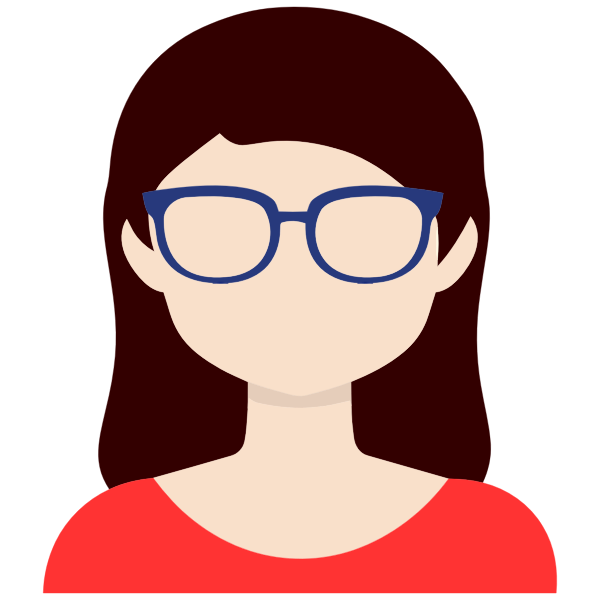 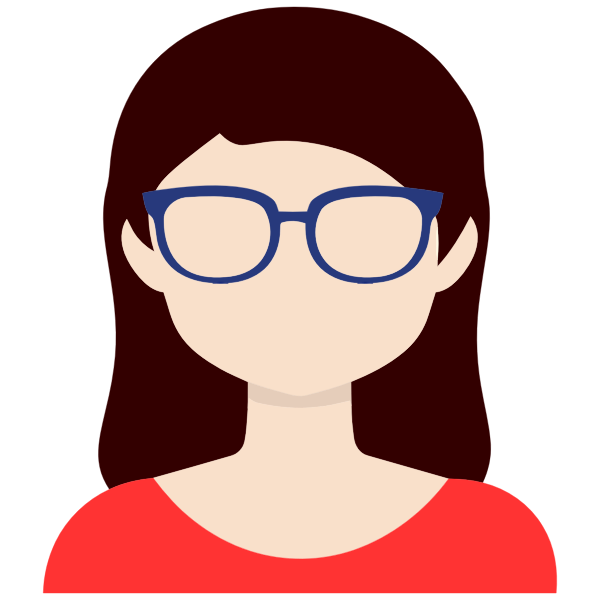 Incluye aquí tu fotografía(se usará para difusión)NOMBRE COMPLETOIncluye aquí tu fotografía(se usará para difusión)PARTICIPACIÓN EN EL PROYECTO(investigador/a responsable o coinvestigador/a)Reseña de tu trayectoria profesional, personal o académica (máximo: 100 palabras. Centrarse en aquellos hitos relacionados con la temática de la investigación).